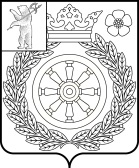 МУНИЦИПАЛЬНЫЙ СОВЕТ ВЕЛИКОСЕЛЬСКОГО                                СЕЛЬСКОГО ПОСЕЛЕНИЯРЕШЕНИЕот 29.09.2021                                                                №17Об утверждении дополненного соглашения к соглашению №16 о передаче части полномочий предусмотренных пунктом 12 части 1 статьи 14 Федерального закона от 06.10.2003 №131 – ФЗ «Об общих принципах организации местного самоуправления в Российской Федерации», Гаврилов - Ямскому муниципальному району.  	Руководствуясь Федеральным законом от 06.10.2003 г. № 131 –ФЗ « Об общих принципах организации местного самоуправления в Российской Федерации», МУНИЦИПАЛЬНЫЙ СОВЕТ ВЕЛИКОСЕЛЬСКОГО СЕЛЬСКОГО ПОСЕЛЕНИЯ  РЕШИЛ:	1. Утвердить дополнительное соглашение к соглашению №16 о передаче части полномочий, предусмотренных пунктом 12 части 1 статьи 14 Федерального закона от 06.10.2003 №131 – ФЗ «Об общих принципах организации местного самоуправления в Российской Федерации», Гаврилов - Ямскому муниципальному району, согласно приложению.	2. Данное решение подлежит официальному опубликованию в районной массовой газете « Гаврилов-Ямский Вестник».	3. Настоящее решение вступает в силу с момента его официального опубликования.Глава Великосельского сельского поселения                                                                  В.И.ВодопьяновПредседатель Муниципального СоветаВеликосельского сельского поселения                                    Б.Е.МошкинДополнительное соглашение к соглашению №16 от 02.12.2020 года о передаче части полномочий предусмотренных пунктом 12 части 1 статьи 14 Федерального закона от 06.10.2003 №131 – ФЗ «Об общих принципах организации местного самоуправления в Российской Федерации», Гаврилов - Ямскому муниципальному району 	В соответствии с частью 4 статьи 15 Федерального закона от 6 октября 2033 года №131 – ФЗ «Об общих принципах организации местного самоуправления в Российской Федерации» Администрация Великосельского сельского поселения (именуемая в дальнейшем – Поселение), в лице Главы Великосельского сельского поселения Водопьянова Виталия Ивановича., действующего на основании Устава Великосельского сельского поселения, с одной стороны, Администрация Гаврилов – Ямского муниципального района (именуемая в дальнейшем  - «Район»), в лице Главы Гаврилов – Ямского муниципального района Ярославской области Комарова Алексея Александровича, действующего на основании Устава Гаврилов – Ямского района Ярославской области, с другой стороны, вместе именуемые «Стороны», приняли решение о внесении изменений в соглашение о передаче части полномочий Великосельского сельского поселения Гаврилов – Ямскому муниципальному району:1. Приложение 2 к соглашению изложить в новой редакции2. Настоящее дополнительное соглашение составлено в двух экземплярах, имеющих одинаковую юридическую силу.3. Настоящее дополнительное соглашение действует по 31.12.2021 года и распространяется на правоотношения, возникшие с 22.09.2021.Юридические адреса и подписи сторон.ПоселениеАдминистрация Великосельского сельского поселения152250, Гаврилов – Ямский район, с.Великое, ул Советская, д.30ОГРН 1057601583984, ИНН 7616007327Глава Великосельского сельского поселения __________________________В.И. ВодопьяновРайонАдминистрация Гаврилов – Ямского муниципального района152240 ,г. Гаврилов – Ям, ул.Советская, д.51ОГРН 1027601071981, ИНН 7616001903Глава Гаврилов – Ямского муниципального района __________________________ А.А. КомаровПриложение 2 к Соглашению о передаче части полномочийПлан культурно-массовых мероприятииПодписи сторон:Глава Великосельского сельского                               Глава Гаврилов - Ямскогопоселения                                  	муниципального района________________В.И. Водопьянов                     _____________ А.А.КомаровУтвержденоРешение Собрания представителейГаврилов – Ямского муниципального района№___от «___»_______________                Утверждено Решение Муниципального Совета Великосельского сельского поселения№___ от «___»___________________№ п/пНаименование мероприятияДата проведенияСумма, руб.1.Великосельская Ярмарка02.10.202140000,002.Новогодняя ночь31.12.202110000,00